All.2							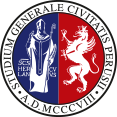      AL DIRETTORE GENERALE						                       Università degli Studi di Perugia          MODULO DI RICHIESTA AI CORSI DI FORMAZIONE                  SCUOLA UMBRA DI AMMINISTRAZIONE PUBBLICA  SI AUTORIZZA                                                             Il Direttore GeneraleNome ……………………………………………………………………………………………………………………..Cognome…………………………………………………………………………………………………………………               Codice fiscale ………………………………………………………………………………………E-mail ……………………………………….Tel.Ufficio…………………………………………………………Data di nascita………………………….. Luogo di nascita……………………………………………Sede di servizio……………………………………………………………………………………………………            CHIEDE DI ESSERE ISCRITTO AL CORSO:…………………………………………………………………………………………………………………………….Si allega il programmaFirma del richiedente ………………………………………Si esprime parere favorevole alla richiesta di partecipazione e si attesta che la materia oggetto del corso è di stretta pertinenza con le attività lavorative del richiedente                                                   Firma del Responsabile della Struttura                                                     ………………………………………………………